Lawrence S. Jacobs, Esq.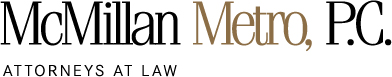 Maryland • Washington, D.C. • VIRGINIADate: ________________, 202__How did you learn about our firm? ________________________________________________________How long have you been together? ______________        Anniversary date:   ____/____/____									                mo.    day       yr.©2023 Lawrence S. JacobsPARTNERSHIP PLANNING QUESTIONNAIREPERSONAL AND FAMILY DATAPERSONAL AND FAMILY DATAPERSONAL AND FAMILY DATAPerson #1Person #2Full legal nameMr./Ms./Dr.Mr./Ms./Dr.Social Security #Last 4 digits onlyYEAR of birthAre you a U.S. Citizen? Yes ____ No ____ If no, do you have a green card? Yes ____  No ____Are you a U.S. Citizen? Yes ____ No ____ If no, do you have a green card? Yes ____  No ____Are you a U.S. Citizen? Yes ____ No ____ If no, do you have a green card? Yes ____  No ____RESIDENCE CONTACT INFORESIDENCE CONTACT INFORESIDENCE CONTACT INFOPerson #1Person #2AddressHome PhoneCell PhoneEmailBUSINESS CONTACT INFOBUSINESS CONTACT INFOBUSINESS CONTACT INFOPerson #1Person #2Business/EmployerName &AddressTelephoneEmailDescription of Business/
ProfessionMARRIAGES, CIVIL UNIONS & DOMESTIC PARTNERSHIPS
(current and former, if applicable)MARRIAGES, CIVIL UNIONS & DOMESTIC PARTNERSHIPS
(current and former, if applicable)MARRIAGES, CIVIL UNIONS & DOMESTIC PARTNERSHIPS
(current and former, if applicable)Person #1Person #2Spouse (current/former)Date & placeDate of dissolution (if any)Court of dissolution (if any)CHILDRENCHILDRENCHILDRENCHILDRENCHILDRENDo you plan to have children in the future?   Yes ____  No ____  Maybe ____Do you plan to have children in the future?   Yes ____  No ____  Maybe ____Do you plan to have children in the future?   Yes ____  No ____  Maybe ____Do you plan to have children in the future?   Yes ____  No ____  Maybe ____Do you plan to have children in the future?   Yes ____  No ____  Maybe ____Person #1 – Children, including those legally adoptedPerson #1 – Children, including those legally adoptedPerson #1 – Children, including those legally adoptedPerson #1 – Children, including those legally adoptedPerson #1 – Children, including those legally adoptedNameDate of birthResidence
(City, State)Profession/BusinessName of partner/
spousePerson #2 – Children, including those legally adoptedPerson #2 – Children, including those legally adoptedPerson #2 – Children, including those legally adoptedPerson #2 – Children, including those legally adoptedPerson #2 – Children, including those legally adoptedASSET INFORMATIONANNUAL INCOMEANNUAL INCOMEANNUAL INCOMEPerson #1Person #2Salary                  $                             $Other                  $                     $ REAL ESTATE OWNEDREAL ESTATE OWNEDREAL ESTATE OWNEDREAL ESTATE OWNEDREAL ESTATE OWNEDLocation & TypeMortgage
balanceApproximate
market valueOriginal costIn whose name?$ $ $ $         $         $ LIFE INSURANCELIFE INSURANCELIFE INSURANCELIFE INSURANCELIFE INSURANCELIFE INSURANCECompany & Policy #Death
benefitApprox.
cash valuePerson insuredOwnerBeneficiary$         $         $         $         CASH ACCOUNTS (non-retirement)CASH ACCOUNTS (non-retirement)CASH ACCOUNTS (non-retirement)InstitutionApprox. BalanceIn whose name(s)?        $                 $                 $         BROKERAGE ACCOUNTS (non-retirement)BROKERAGE ACCOUNTS (non-retirement)BROKERAGE ACCOUNTS (non-retirement)BROKERAGE ACCOUNTS (non-retirement)BROKERAGE ACCOUNTS (non-retirement)BROKERAGE ACCOUNTS (non-retirement)Company# of sharesOriginal
costApprox.
Market ValueDate of
purchaseIn whose name(s)?$ $ $ $ $ $ $ $ RETIREMENT PLANS & ACCOUNTSRETIREMENT PLANS & ACCOUNTSRETIREMENT PLANS & ACCOUNTSPerson #1Person #1Person #1DescriptionBeneficiaryValue$ $ Person #2Person #2Person #2$ $ SIGNIFICANT DEBTSSIGNIFICANT DEBTSSIGNIFICANT DEBTSTypeCreditorApprox. amount$ $ $ EXISTING DOCUMENTS FOR REVIEWEXISTING DOCUMENTS FOR REVIEWEXISTING DOCUMENTS FOR REVIEWEXISTING DOCUMENTS FOR REVIEWEXISTING DOCUMENTS FOR REVIEWPlease indicate which documents you currently have.Person #1Person #1Person #2Person #2Please indicate which documents you currently have.YesNoYesNoWill and/or trustReal property deedsPartnership and corporate agreementsPowers of attorneyPETSDo you have pets?  Yes ____  No ____ 